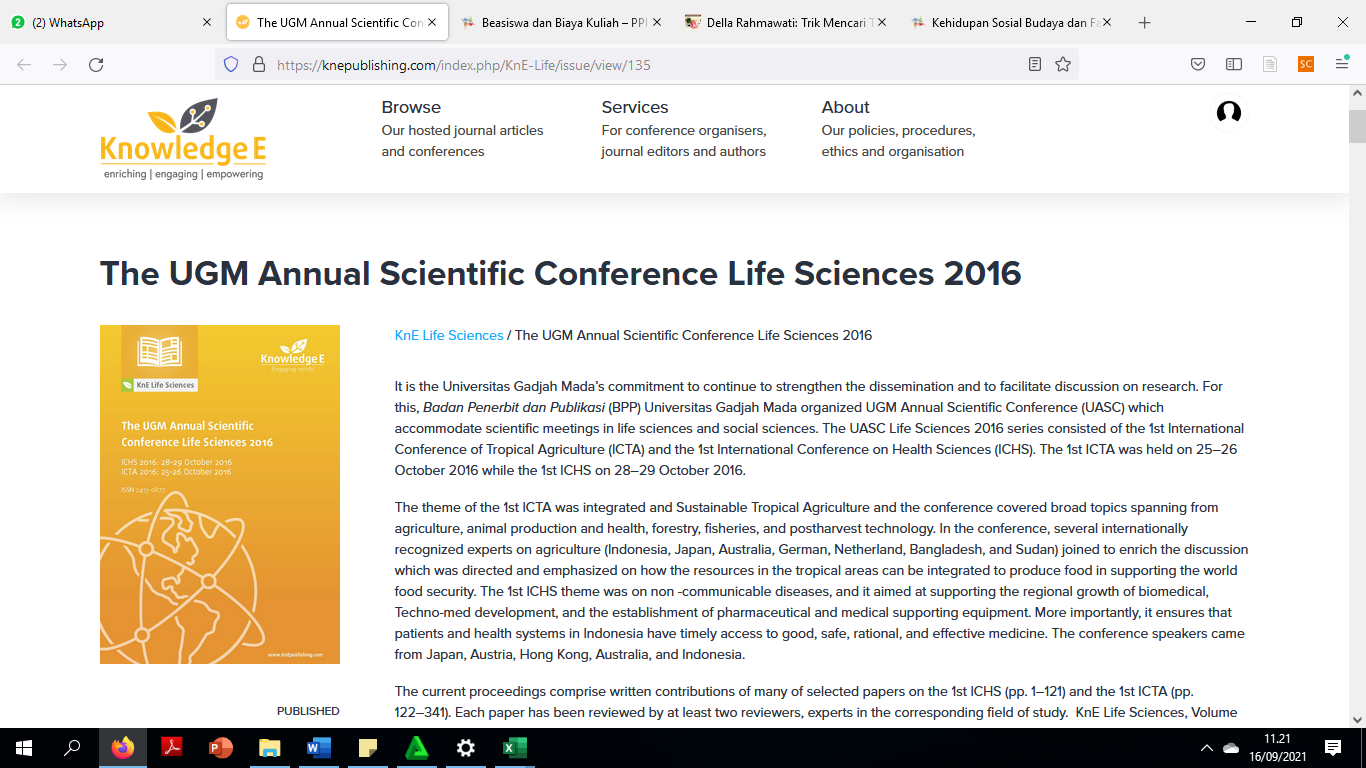 (Sampul)